ОПИС ДИСЦИПЛІНИСТРУКТУРА КУРСУ*залучені стейкхолдери для спільного проведення аудиторних занятьРозподіл балів«Інноваційна діяльність підприємства»Шкала оцінювання: національна та ECTSПОЛІТИКИ КУРСУУманський національний університет садівництва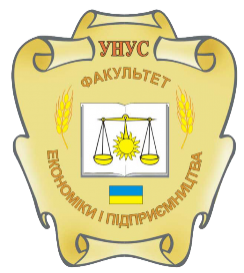 Факультет економіки і підприємництваКафедра підприємництва, торгівлі та біржової діяльностіСИЛАБУС НАВЧАЛЬНОЇ ДИСЦИПЛІНИ«ІННОВАЦІЙНА ДІЯЛЬНІСТЬ ПІДПРИЄМСТВА»Лектор курсуСергій СоколюкПрофайллектораhttps://economics.udau.edu.ua/ua/pro-kafedru/vikladachi-ta-spivrobitniki/sokolyuk-sergij-yurijovich.htmlКонтактна інформація лектора  (е-mail) kaf_pt@udau.edu.ua; unuspidpruemnutstvo@gmail.com, sokolyuk92@ukr.netСторінка курсу в MOODLEhttps://moodle.udau.edu.uaМета курсуформування знань і навичок раціональної організації та економічного обґрунтування напрямків інноваційної діяльності підприємства з урахуванням сучасних тенденцій інноваційного розвитку економіки.Завдання курсувивчення сутності інновацій та інноваційної діяльності, сучасних концепцій і тенденцій інноваційного розвитку; визначення методологічних підходів щодо формування інноваційної політики підприємства та управління інноваційною діяльністю, вироблення і закріплення навичок інноваційної діяльності та оцінювання ефективності інноваційних проектів.КомпетентностіЗдатність застосовувати отримані знання в практичних ситуаціях.Здатність виявляти ініціативу та підприємливість.Здатність до підвищення рівня своїх знань.Здатність застосовувати інноваційні підходи в діяльності підприємницьких, торговельних та біржових структур.Програмні результати навчанняВикористовувати базові знання з підприємництва, торгівлі і біржової діяльності й уміння критичного мислення, аналізу та синтезу в професійних цілях. Застосовувати набуті знання для виявлення, постановки та вирішення завдань за різних практичних ситуацій в підприємницькій, торговельній та біржовій діяльності.Демонструвати підприємливість в різних напрямах професійної діяльності та брати відповідальність за результати.Демонструвати базові й структуровані знання у сфері підприємництва, торгівлі та біржової діяльності для подальшого використання на практиці.Вміти застосовувати інноваційні підходи в підприємницькій, торговельній та біржовій діяльності.ТемаГодини  (лекції/практичні (семінарські, лабораторні))Зміст тем курсуЗавданняОціню-вання(балів)Змістовий модуль 1Змістовий модуль 1Змістовий модуль 1Змістовий модуль 1Змістовий модуль 1Тема 1. Становлення та сучасні тенденції розвитку інновацій3/2Теорії становлення інновацій.Інноваційний тип розвитку як мета економічної політики.Опрацювання лекційного матеріалу, ознайомлення з сутністю курсу.Виконання дослідницького завдання, наведеного в інструктивно-методичних матеріалах, проходження тестування в системі електронного забезпечення навчання в Moodle6Тема  2. Сутнісна характеристика інновацій та інноваційних процесів3/3Сутність та зміст інноваційної діяльності.Сутність та класифікація інновацій.Етапи, стадії і форми інноваційного процесу.Життєвий цикл інновацій.Виконання дослідницького завдання, наведеного в інструктивно-методичних матеріалах, проходження тестування в системі електронного забезпечення навчання в Moodle6Тема 3. Особливості створення інновацій і формування попиту на них3/3Умови виникнення попиту на інновації.Планування і організація створення нового товару.Види попиту на інновацію і чинники, що впливають на нього.Опрацювання лекційного матеріалу, дослідження створення інновацій та формування попиту на них.Виконання дослідницького завдання, наведеного в інструктивно-методичних матеріалах, проходження тестування в системі електронного забезпечення навчання в Moodle6Тема 4.Інноваційна політика підприємства3/3Сутність і завдання інноваційної політики підприємства.Принципи формування інноваційної політики підприємства.Складові інноваційної політики підприємства.Опрацювання лекційного матеріалу, дослідження інноваційної політики підприємства.Виконання дослідницького завдання, наведеного в інструктивно-методичних матеріалах ,проходження тестування в системі електронного забезпечення навчання в Moodle6Тема 5. Система управління інноваціями3/3Поняття, завдання, суб’єкти та об’єкти управління інноваціями.Механізм управління інноваціями.Розроблення концепції інноваційної стратегії.Інноваційний потенціал підприємства.Опрацювання лекційного матеріалу, ознайомлення з системою управління інноваціями.Виконання дослідницького завдання, наведеного в інструктивно-методичних матеріалах,проходження тестування в системі електронного забезпечення навчання в Moodle6Модульний контроль5Змістовий модуль 2Змістовий модуль 2Змістовий модуль 2Змістовий модуль 2Змістовий модуль 2Тема 6. Сучасні організаційні форми реалізації інновацій3/3 Інфраструктура інноваційної діяльності.Ринкові суб’єкти інноваційної діяльності.Організаційні структури підтримання інноваційного підприємництва(бізнес-інкубатор).Організаційні форми інтеграції науки і виробництва (РНТЦ, технопарк,технополіс).Опрацювання лекційного матеріалу, дослідження сучасних форм реалізації інновацій.Виконання дослідницького завдання, наведеного в інструктивно-методичних матеріалах, проходження тестування в системі електронного забезпечення навчання в Moodle6Тема 7.  Фінансування інноваційних процесів3/3Завдання системи фінансування інноваційної діяльності.Види і джерела фінансування інноваційної діяльності.Фінансування інноваційної діяльності венчурним капіталом.Форми та особливості лізингового фінансування.Фінансування інноваційних проектів.Опрацювання лекційного матеріалу, фінансування інноваційних процесів.Виконання дослідницького завдання, наведеного в інструктивно-методичних матеріалах, проходження тестування в системі електронного забезпечення навчання в Moodle6Тема 8. Комплексне оцінювання ефективності інноваційної діяльності підприємства3/3Принципи оцінювання і показники ефективності інноваційної діяльностіОсновні показники економічної ефективності інноваційних проектів.Оцінювання економічної ефективності інновацій, спрямованих на зниження рівня виробничих витрат.Показники ефективності інноваційної діяльності.Опрацювання лекційного матеріалу, аналіз ефективності інноваційної діяльності. Виконання дослідницького завдання, наведеного в інструктивно-методичних матеріалах, проходження тестування в системі електронного забезпечення навчання в Moodle6Тема 9. Державне регулювання інноваційної діяльності*3/3Сутність і завдання державної інноваційної політики.Методи й інструменти державного регулювання інноваційної діяльності.Правові аспекти охорони інтелектуальної власності.Передавання права на об’єкти промислової власності.Франчайзинг.Опрацювання лекційного матеріалу, дослідження державного регулювання інноваційної діяльності. Виконання дослідницького завдання, наведеного в інструктивно-методичних матеріалах, проходження тестування в системі електронного забезпечення навчання в Moodle6Тема 10. Оновлення техніко-технологічної бази підприємства 3/3Техніко-технологічна база підприємства: сутність, оцінка та напрями розвитку.Шляхи удосконалення техніко-технологічної бази підприємства.Опрацювання лекційного матеріалу, аналіз оновлення техніко-технологічної бази. Виконання дослідницького завдання, наведеного в інструктивно-методичних матеріалах, проходження тестування в системі електронного забезпечення навчання в Moodle6Модульний контроль5Всього за 1 семестр30/2870Екзамен30Всього за курс100МодуліЗмістовний модуль 1Змістовний модуль 1Змістовний модуль 1Змістовний модуль 1Змістовний модуль 1Змістовний модуль 1Змістовний модуль 2Змістовний модуль 2Змістовний модуль 2Змістовний модуль 2Змістовний модуль 2Змістовний модуль 2Підсумковий контрольЗагальна сума балівКількість балів за модуль353535353535353535353535Підсумковий контрольЗагальна сума балівТеми Т 1Т 2Т 3Т 4Т 5МК 1Т 6Т 7Т 8Т 9Т 10МК 2Підсумковий контрольЗагальна сума балівКількість балів за теми66666566666530100в т.ч. за видами робіт:5530100- практичні заняття44444544444530100- виконання СРС22222522222530100Сума балів за всі види навчальної діяльностіОцінка ECTSОцінка за національною шкалоюСума балів за всі види навчальної діяльностіОцінка ECTSдля екзамену (курсової роботи)90 – 100Авідмінно  82-89Вдобре 74-81Сдобре 64-73Dзадовільно 60-63Е задовільно 35-59FXнезадовільно з можливістю повторного складання0-34Fнезадовільно з обов’язковим повторним вивченням дисципліниПолітика оцінюванняВ основу рейтингового оцінювання знань закладена 100-бальна шкала оцінювання (максимально можлива сума балів, яку може набрати здобувач за всіма видами контролю знань з дисципліни з урахуванням поточної успішності, самостійної роботи, науково-дослідної роботи, модульного контролю, підсумкового контролю тощо). Встановлюється, що при вивченні дисципліни до моменту підсумкового контролю (іспиту) здобувач може набрати максимально 70 балів. На підсумковому контролі (іспит) здобувач може набрати максимально 30 балів, що в сумі і дає 100 балів.Політика щодо академічної доброчесностіПід час підготовки рефератів (есе) та індивідуальних науково-дослідних завдань, проведення контрольних заходів здобувачі повинні дотримуватися правил академічної доброчесності, які визначено Кодексом доброчесності Уманського НУС. Очікується, що роботи студентів будуть їх оригінальними дослідженнями чи міркуваннями. Жодні форми порушення академічної доброчесності не толеруються. Виявлення ознак академічної недоброчесності в письмовій роботі здобувача є підставою для її незарахування викладачем, незалежно від масштабів плагіатуПолітика щодо відвідуванняВідвідування занять є обов’язковим. За об’єктивних причин (наприклад, хвороба, міжнародне стажування) навчання може відбуватись індивідуально (за погодженням із деканом факультету)